ΕΝΔΕΙΚΤΙΚΟ ΥΛΙΚΟ ΑΓΩΓΗΣ ΥΓΕΙΑΣ ΓΙΑ ΠΑΙΔΙΑ Α΄ ΔΗΜΟΤΙΚΟΥΘΕΜΑΤΙΚΗ ΕΝΟΤΗΤΑ 1. ΑΝΑΠΤΥΞΗ   ΚΑΙ  ΕΝΔΥΝΑΜΩΣΗ  ΕΑΥΤΟΥΥΠΟΕΝΟΤΗΤΑ 1.1 ΑΝΑΠΤΥΞΗ ΚΑΙ ΕΞΕΛΙΞΗ ΕΑΥΤΟΥΘΕΜΑ: ΑΝΑΠΤΥΞΗ ΑΥΤΟΕΚΤΙΜΗΣΗΣΔραστηριότητα 1: Η ασπίδα μου!Φτιάξε σε ένα χαρτί ή χαρτονάκι ή τύπωσε και κόψε την πιο κάτω ασπίδα γύρω γύρω. Στη συνέχεια, γράψε ή σχεδίασε ή κόλλησε εικόνες  με το αγαπημένο σου άθλημα, φαγητό, χρώμα, ζώο, λουλούδι ή οτιδήποτε άλλο αγαπάς. Μπορείς να σχεδιάσεις και το/τα αγαπημένο/α σου πρόσωπα. Στη συνέχεια, κρέμασε την ασπίδα στο δωμάτιό σου! Μπορούν όλα τα μέλη της οικογένειας να φτιάξουν ή να σκεφτούν τη δική τους προσωπική ασπίδα. Μιλήστε για όλα αυτά που σας κάνουν να νιώθετε όμορφα!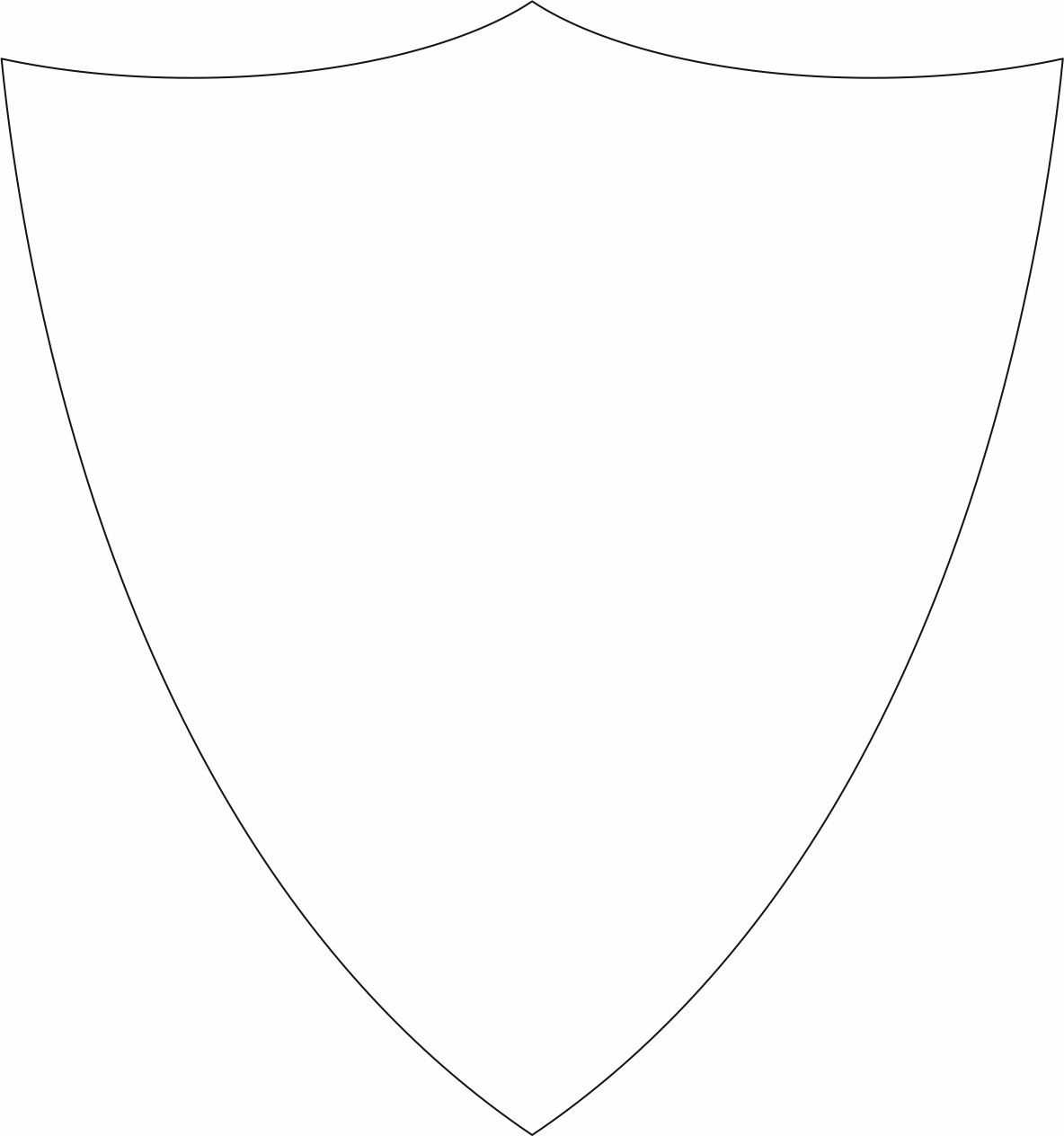 Δραστηριότητα 2: Ο εαυτός μου!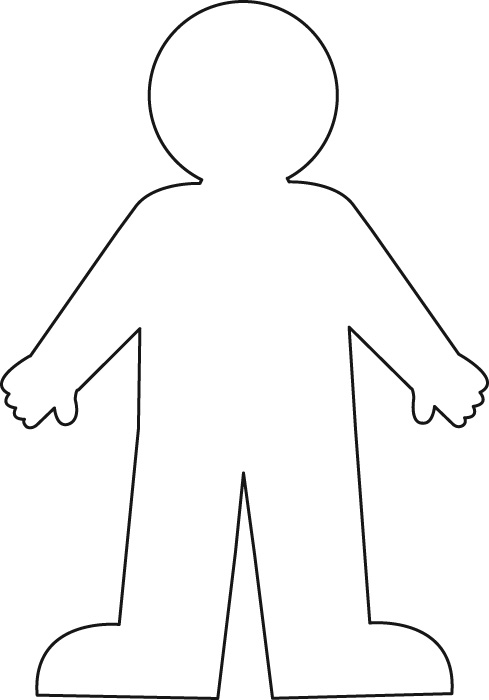 Δραστηριότητα 3: Η ταυτότητά μου!Φτιάξε σε χαρτί ή χαρτονάκι τη δική σου ταυτότητα. Ρώτα τα άτομα της οικογένειάς σου, και αν δέχονται, φτιάξε και τη δική τους ταυτότητα.Δραστηριότητα 4: Ζωγραφίζω την ομορφιά!Ζωγράφισε πράγματα που κάνεις στο σπίτι και αισθάνεσαι όμορφα!Δραστηριότητα 5: ΠαραμυθάκιΜπορείς να διαβάσεις ή να παρακολουθήσεις  ένα παραμυθάκι (δες φυλλάδιο εισηγήσεις για παραμυθάκια).Δραστηριότητα 6: Φτιάξε ένα παιχνίδιΚοίταξε τις οδηγίες για το παιχνίδι που επισυνάπτεται και φτιάξε ένα παιχνίδι για να παίξεις με την οικογένειά σου.Πηγές:Υπουργείο Παιδείας και Πολιτισμού. (2012). Κοινωνική Μάθηση. Παιδαγωγικό Ινστιτούτο Κύπρου. Υπηρεσία Ανάπτυξης Προγραμμάτων. Λευκωσία: PRINTCOLTD.https://slideplayer.gr/slide/13392966/Φιλμάκι: Το ντροπαλό οχταπόδι: https://www.youtube.com/watch?v=J3COy3ZTX_kΙστοσελίδα Αγωγής Υγείας: http://agogyd.schools.ac.cy/index.php/el/Ομάδα Αγωγής Υγείας, Διεύθυνση Δημοτικής Εκπαίδευσης 